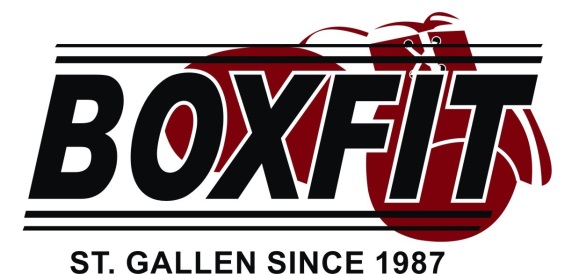 Gesundheitsfragen Vorname  				Name				Hast Du bereits Erfahrung mit Kampfsport? Andere Sportarten ausgeübt? Deine Trainingsziele? Nimmst Du regelmässige Medikamente? Hast Du Gelenk-oder Muskelprobleme? Andere gesundheitliche Probleme? Datum: Unterschrift: